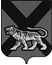 ТЕРРИТОРИАЛЬНАЯ ИЗБИРАТЕЛЬНАЯ КОМИССИЯАНУЧИНСКОГО РАЙОНАР Е Ш Е Н И Еот  03.08.2016 г.	                        с. Анучино	                            № 114/14Об обращении в Избирательную комиссию Приморского края за получением разрешения на проведение досрочного голосования отдельных групп избирателей, включенных в списки избирателей на избирательных участках  № 106, № 107, № 110, №114, № 125, № 126 Анучинского  муниципального района              Руководствуясь частью 1 статьи 65 Федерального закона	 «Об основных  гарантиях  избирательных прав и права на участие в референдуме  граждан Российской Федерации», на основании п.16 статьи 76 и Приложения №1 Избирательного кодекса Приморского края «Перечень труднодоступных и отдаленных местностей в Приморском крае», территориальная избирательная комиссия Анучинского района          РЕШИЛА:    1.Обратиться в Избирательную комиссию Приморского края, согласовать проведение  17 сентября 2016 года досрочного голосования отдельных групп избирателей, включенных в списки избирателей при проведении  выборов депутатов Государственной Думы Федерального Собрания Российской Федерации седьмого созыва, выборов депутатов Законодательного Собрания Приморского края, дополнительных выборов депутата Думы Анучинского муниципального района пятого созыва по одномандатному избирательному округу № 7, назначенных на 18 сентября 2016 года на избирательных участках, находящихся в значительно удаленных от помещения для голосования местах, транспортное сообщение с которыми отсутствует или затруднено:    избирательный  участок № 106 (с. Ясная Поляна - 44 избирателя), расстояние до  избирательного  участка  составляет 26 км;    избирательный  участок №107 (с. Ауровка- 66 избирателей), расстояние от  избирательного  участка 11 км, помещение  для  размещения избирательного  участка отсутствует;   избирательный  участок №110 (п. Тигровый-29 избирателей), расстояние до избирательного  участка 32 км; (с. Орловка- 18 избирателей), расстояние до избирательного  участка 17 км;   избирательный  участок № 114 (п. Веселый- 33 избирателей), расстояние до избирательного  участка 20 км; (с. Скворцово- 19 избирателей), расстояние до избирательного участка 21 км;   избирательный  участок № 125 (п. ЛЗП 3 - 19 избирателей), расстояние до  избирательного  участка 17 км; (с. Новопокровка - 78 избирателей), расстояние до  избирательного  участка 5 км, помещение для избирательного  участка отсутствует;   избирательный участок № 126 (с. Лугохутор - 54 избирателя), расстояние до избирательного  участка 6 км, помещение  для избирательного  участка отсутствует. Председатель комиссии                                                    О.Г. ДядюкСекретарь заседания                                                         В.А.Маврина